ПАСПОРТМуниципальное бюджетное учреждение дополнительного образования «Детская музыкальная школа № 5»(полное наименование образовательной организации)Старооскольского городского округа (наименование муниципального образования)Белгородской области1. Фотографическое изображение образовательной организации (ДШИ, ДМШ)2. 3. Руководитель образовательной организации (ФИО) Степанова Елена Викторовна, телефон 89155213616,официальный электронный адрес образовательной организации uk-dmsh5@mail.ru, сайт  http://dmsh5-oskol.ru/4. Технические характеристики здания/помещения:5. Фотографическое изображение филиала: нет6. Руководитель филиала (ФИО), телефон_ -___,официальный  электронный адрес филиала_____-________7.  Основные технические  характеристики филиала: нет8. Характеристика выездных классов:9.Кадровый состав 9.1.Сведения о руководящем составе9.2. Педагогический состав9.2.1.Число педагогов, чел.________47______, из них: ____43____основной состав, совместители___4___9.2.2. Образовательный ценз педагогических работников:с высшим образованием_______32_____ чел., в том числе  с профильным образованием_____28______ чел.;со средним специальным образованием_________15______ чел.; имеют почетные звания «Заслуженный работник культуры Российской Федерации», __1___чел., «Почетный работник сферы образования Российской Федерации» ___0___ чел.9.2.3. Возрастной состав педагогов:9.2.4.Распределение педагогов по стажу работы:9.2.5. Квалификационный уровень педагогических работников (мониторинг за последние два учебных года): 10. Сведения о контингенте детской школы искусств10.1.Численность контингента (мониторинг за последние три  учебных года):10.2.Сведения о численности обучающихся с ОВЗ (15 обучающихся), в том числе: ______1____с нарушениями опорно-двигательного аппарата,   ___0_______по слуху,   _____0____по зрению11. Сведения об образовательном процессе.Наличие подготовительных отделений _____нет____(да/нет)12. Количество творческих коллективов в детской школе искусств, в том числе:учащихся ____18__ ед. (перечислить);преподавателей ___5___ед. (перечислить)13. Сведения о численности детей, проживающих в данном муниципальном образовании области, в возрасте от 6 до 17 лет в разрезе:- всего в муниципальном районе/городском округе 34173 чел.- населенном пункте – месте расположения ДШИ 29840 чел.Паспорт составил заместитель директора Бойко Лариса Владимировна Фото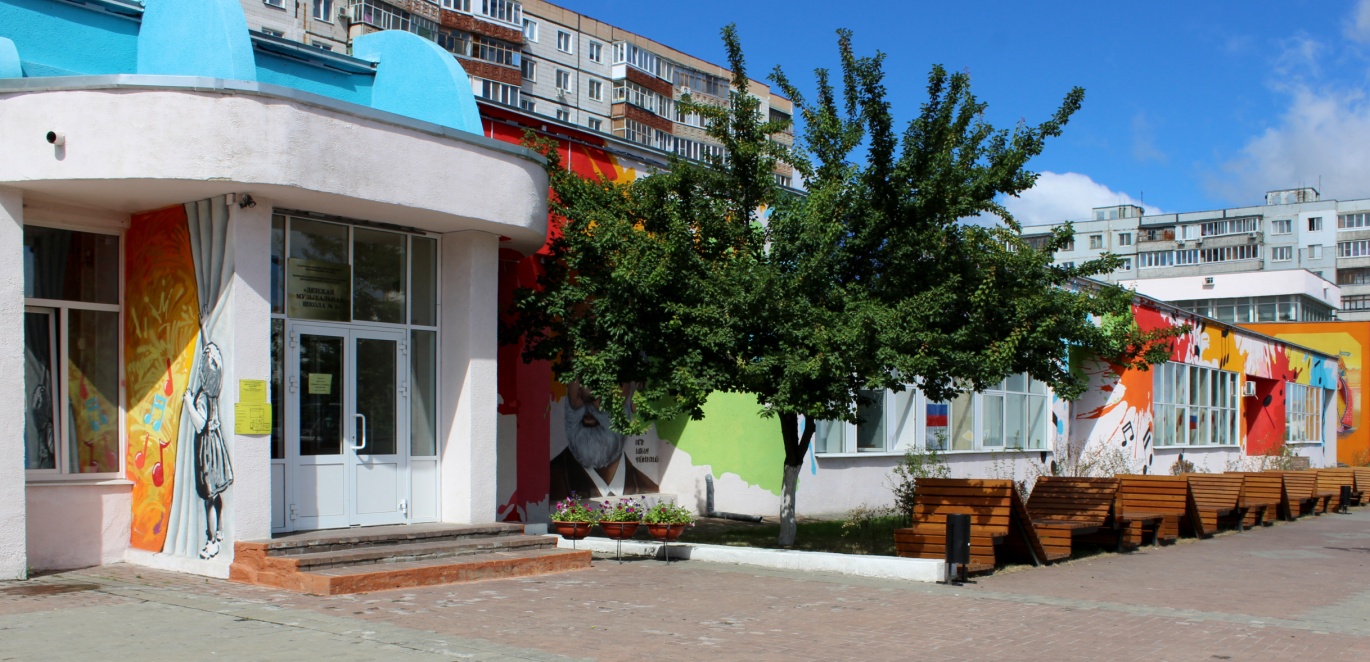 «15» июля2020 г.ДатасъемкиАдрес образовательной организации309512 Белгородская область,  г. Старый Оскол, м-н Жукова 30Б№Наименование показателяЗначение1.Год постройки здания19962.Этажность13.Площадь (м2 )1491,14.Отдельно стоящее здание/находится в другом учреждении (указать)Отдельно стоящее здание5.Вид права собственности на здание /помещениеОперативное управление6.Реквизиты документа, подтверждающего право собственности на здание/помещениеСвидетельство № 31-31-08/002/2010-441 от 08.06.20155.Удовлетворительное состояние/неудовлетворительное состояние/аварийноеУдовлетворительное состояние6.Дата последнего капитального ремонта (указать бюджет, сумму (тыс. рублей))Капитального ремонта не было7.Доступность для маломобильных групп населения (указать конкретную обеспеченность)Внутренний пандус, расширены дверные проемы, оборудованы санузлы, предусмотрен доступ в учреждение через запасной вход (выход)8.Год последнего технического оснащения учреждения (указать бюджет, программу)2019 год, 4832197,00 рублейФедеральный проект «Культурная среда» национального проекта «Культура»: музыкальные инструменты (рояль, баян, скрипка) – 3578101,99, звуковое оборудование, мебель -  1123668,01, нотная литература – 130427,009Оснащенность техническими средствами обучения, % Компьютерное оборудование – 83%Музыкальные инструменты – 91%Мебель – 95%Интерактивные доски (иное современное оборудование) – 25%Фото«_____»______20____гДатасъемки№Наименование показателяЗначение1.Год постройки здания-2.Этажность-3.Площадь (м2 )-4.Отдельно стоящее здание/находится в другом учреждении (указать)-5.Вид права собственности на здание /помещение-6.Реквизиты документа, подтверждающего право собственности на здание/помещение-7.Удовлетворительное состояние/неудовлетворительное состояние/аварийное-8.Дата последнего капитального ремонта (указать бюджет, сумму (тыс. рублей))-9.Доступность для маломобильных групп населения (указать конкретную обеспеченность)-10.Год последнего технического оснащения учреждения (указать бюджет, программу)-11.Оснащенность техническими средствами обучения, % Компьютерное оборудование –Музыкальные инструменты – Мебель – Интерактивные доски (иное современное оборудование) – №Наименование показателяЗначение1.Наличие/отсутствие В наличии2. Количество13. Адрес нахождения (указать площадь занимаемого помещения):309535, Белгородская область, Старооскольский район, село Лапыгино, улица Центральная, дом 101, МБОУ «Основная общеобразовательная Курская школа»61,59 кв.м.ДолжностьФамилия, Имя, ОтчествоТелефон- рабочий, мобильныйАдрес электронной почтыДиректор Степанова Елена Викторовнараб. 8(4725) 32-53-9589155213616elena-dolce@yandex.ruЗаместитель директораБойко Лариса Владимировнараб. 8(4725) 32-53-9589103273833boiko_lara@mail.ruЗаместитель директораБредихина Любовь Валентиновнараб. 8(4725) 32-53-9589606353794lybabred61@yandex.ruЗаместитель директора  (по административно-хозяйственной части)Смирных Елена Валериевнараб. 8(4725) 32-53-9589103276925smirnyxe@mail.ruДо 25 лет от 25 до 45 летот 45 до 60 летот 60 лет и выше___0__чел.___21____чел.____19___чел.___7___чел.до 5 летот 5 до 10 летот 10 до 20 летот 20 лет и более4 чел. -8,5%3 чел. – 6,3%12 чел. - 25%28 чел. – 59,5%Категория2018/2019 гг.2019/2020 гг.высшая 3232первая87аттестованы на соответствие занимаемой должности88не аттестованы--всего педагогов штатных4947Численность обучающихся в ДШИ2018/2019 уч. год2019/2020 уч. год2020/2021 уч. годВсего обучающихся, в ДШИ, в т.ч.:558565580по дополнительным предпрофессиональным общеобразовательным программам314363379по дополнительным общеразвивающим программам195146130Платные услуги495661ПФ ДОД10 (вне контингента) № п/пОтделенияВид программы(предпрофес-сиональная, общеразвива-ющая)Срок обученияГод открытияили перехода на обучение по данной программеКоличество обучающихся  № п/пОтделенияВид программы(предпрофес-сиональная, общеразвива-ющая)Срок обученияГод открытияили перехода на обучение по данной программеКоличество обучающихся IVIVIVVVIVIIVIIVIIIVIIIVIIIВсего1.ФортепианоПредпроф.8 (9)1981(2013)1242.БаянПредпроф.8 (9)5 (6)1981(2013)243.АккордеонПредпроф.8 (9)5 (6)1981(2013)304.ДомраПредпроф.8 (9)5 (6)1994(2013)145.БалалайкаПредпроф.8 (9)5 (6)1991(2013)146.ГитараПредпроф.8 (9)5 (6)1986(2013)377.Скрипка Предпроф.8 (9)1982(2013)297.виолончельПредпроф.8 (9)1994(2013)138.Духовое (всего),в том числе по инструментам:-8 (9)5 (6)трубаПредпроф.8 (9)5 (6)2010(2013)5кларнет-флейтаПредпроф.8 (9)5 (6)1986(2013)16саксофон-и т. д.-9.Хоровое акад.Предпроф.Общеразвив.8 (9)72002(2015)45810ФольклорноеПредпроф.Общеразвив.8 (9)72013(2019)123411.Вокал-12.Эстрадное-13.ХореографияПредпроф.Общеразвив.8 (9)71997(2020)10414.ИЗО-15.Театральное-16.Платные образовательные услуги6117.ПФ ДОД202010ВСЕГО:580Наименование коллективаКоличество участников1.Оркестр баянов и аккордеонов 242.Оркестр русских народных инструментов203Хор учащихся 1 класса 354Хор учащихся старших классов655Хор учащихся младших классов586Хор хорового отделения547Ансамбль скрипачей «Тутти»88Хореографический ансамбль «Семицветик»189Хореографический ансамбль «Озорники»1210Хореографический ансамбль «Озорницы»2211Детский камерный оркестр 3312Ансамбль виолончелистов «Bell Cello»713Ансамбль виолончелистов «ДоМиСольки»614Народный хор2215Ансамбль фольклорных инструментов «Скоморошина» 816Фольклорный ансамбль «Первоцвет»1717Фольклорный ансамбль «Родничок»1518Сводный ансамбль фольклорного отделения32Наименование коллективаКоличество участников1.Оркестр русских народных инструментов «Карусель» 172.Камерный ансамбль43.Фортепианный квартет «Camerata»44.Хоровая группа сводного городского хора преподавателей75.Инструментальное трио 3подпись директора                   подпись директора                   подпись директора                   Е.В. Степанова02 сентября 2020 г.Дата составления (число, месяц, год)02 сентября 2020 г.Дата составления (число, месяц, год)02 сентября 2020 г.Дата составления (число, месяц, год)02 сентября 2020 г.Дата составления (число, месяц, год)